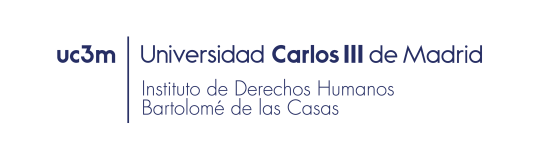 CONGRESODEBATES FEMINISTAS EN TORNO A LA DISCAPACIDAD25 y 26 de noviembre en la Universidad Carlos III de MadridPROGRAMADía 1. 25 de noviembre09:00-10:00   Presentación del CongresoConferencia marco: María del Carmen Barranco Avilés (Universidad Carlos III de Madrid)10:00-11:00   Mesa 1: Reflexiones en torno a la autonomía Anna Arstein Kerslake (Universidad de Melbourne)Lucy Series (Universidad de Cardiff)Irene Vicente Echevarría (Universidad Carlos III de Madrid) 11:30-12:00   Pausa-café12:30-13:30   Mesa 2: Revisión modelo socialRafael de Asís (Universidad Carlos III de Madrid)María Giulia Bernardini (Universidad de Ferrara)Beverley Clough (University of Leeds) 13:30-15:30   Descanso-comida15:30-17:00   Lectura de comunicaciones17:00-18:30   Constitución del Grupo de EstudiosDía 2. 26 de noviembre10:00-11:00   Mesa 3: Queer/CripLaura Moya (Universidad de Zaragoza)Andrea García-Santesmases Fernández (Universitat Oberta de Catalunya, UOC)11:00-11:30   Pausa Café11:30-12:30   Mesa 4: Mujeres con discapacidad/violencia de géneroAlana Carvalho (Asesora Jurídica Plena Inclusión)María Laura Serra (Delegada Cermi mujeres con discapacidad) 12:30-13:30   Mesa 5: Derechos sexuales y reproductivosSoledad Arnau Ripollés (Doctora en Filosofía por la UNED)Antonio Centeno (Foro de Vida Independiente y Divertad, FVID) Laura Fernández Cordero (Doctoranda Universidad Carlos III de Madrid) y Amaya Rodríguez Mata (AFANIAS).13:30-14:00 Clausura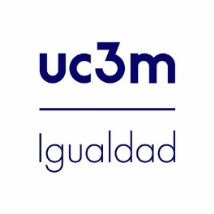 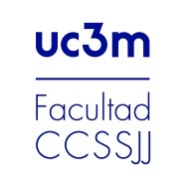 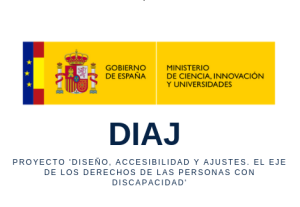 